Министерство здравоохранения Астраханской областиГБУЗ АО «Центр медицинской профилактики»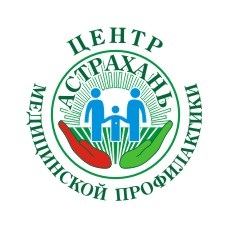 ПРОФИЛАКТИКА АЛКОГОЛЯ У ПОДРОСТКОВСегодня ни для кого  не секрет, что в нашей стране распространено употребление алкоголя в молодёжной среде. Буря эмоций захватывает взрослого при виде веселящихся подростков, распивающих спиртные напитки на лестничной площадке! Интерес подростка к алкоголю, тем не менее, не случаен. У кого раньше, у кого позже, но потребность попробовать эту «непонятную жидкость» рождается практически у каждого, кто вступил в переходный возраст. 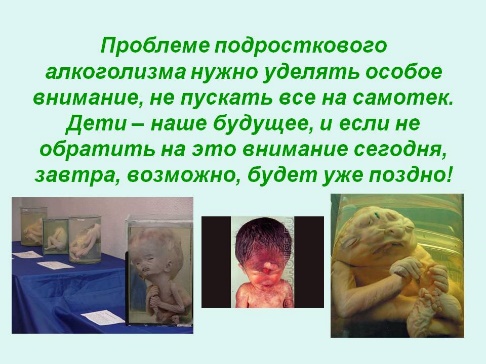  Переходный возраст – непростое время, когда подростки более всего подвержены постороннему влиянию, а значит, и легче всего попадают в разного рода зависимости. Организм подростка постоянно развивается, набирает мышечную массу, развивает иммунитет. Проблема в том, что даже в малых количествах спиртное наносит несформировавшемуся организму непоправимый вред. Подростки и алкоголь несовместимы: несовершеннолетний из-за употребления спиртных напитков может начать отставать не только в физическом, но и в психическом развитии. Меняется привычное мировоззрение, родители перестают быть авторитетами и кажутся кем-то вроде врагов, от которых добра ждать не стоит.  Также успеваемость в учёбе резко снижается, и появляется апатия к происходящему вокруг. Кроме того, доказано, что алкоголизм у подростков формируется в 3-4 раза быстрее, чем у взрослых. А подростковая зависимость от алкоголя, довольно трудно решаемая проблема и требует приложения немалых  трудов  и сил.Глядя на звёзд шоу-бизнеса, на взрослых, регулярно устраивающих застолья, на сверстников, в компании которых пить и курить «круто», подросток невольно оказывается в плену стереотипов. И основная задача профилактики алкоголизма у подростков – развенчать их.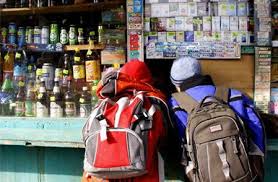 Причины употребления алкоголя подростками могут быть различными. Необходимо помнить, что есть обстоятельства, способствующие употреблению алкоголя – факторы риска. Обстоятельства, снижающие риск употребления алкоголя – факторы защиты.ФАКТОРЫ РИСКА:Проблемы с психическим или физическим здоровьем подростка.Дети, рождённые и воспитанные родителями алкоголиками.Общение с людьми, регулярно употребляющими алкоголь и отсутствие устойчивости к давлению сверстников.Личностные качества (низкий интеллект, низкая самооценка, переменчивость настроения, неуверенность в себе, нежелание придерживаться социальных норм, ценностей и т.д.).Раннее начало половой жизни.Частые конфликты с родителями в семье, низкий уровень доходов в семье.Плохая успеваемость в школе, нежелание учиться.Проблемы при общении с родственниками, сверстниками.ФАКТОРЫ ЗАЩИТЫ:Благополучие в семье, сплочённость членов семьи, хорошее воспитание, отсутствие конфликтов в семье.Высокий уровень интеллекта, физическое и психическое здоровье, устойчивость к стрессам.Хороший уровень достатка, обеспеченность жильём.Регулярное медицинское наблюдение.Высокая самооценка личности, способность эффективно решать возникшие проблемы, устойчивость к давлению, умение контролировать эмоции и своё поведение.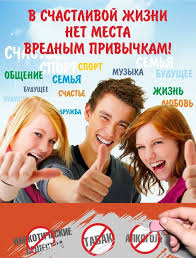 Важную роль в профилактике подросткового алкоголизма  играют воспитательные и организационные меры, а также усиление факторов защиты и по возможности устранение факторов риска.Дети - наше будущее, и если не обратить внимание на подростковый алкоголизм сегодня, завтра, возможно, будет уже поздно! ЗДОРОВЫЙ ОБРАЗ ЖИЗНИ – ЮНЫМ!Министерство здравоохранения Астраханской области ГБУЗ АО «Центр медицинской профилактики»414024, г. Астрахань, пл. Свободы/ул. Котовского д. 2/6Тел. (факс) 8(851) 51-24-77, e-mail: kcvlimp_77@mail.ruСАЙТ: гбуз–ао–цмп.рф